Supporting notesMore information about the Education Support Group can be found at: https://www.rscbmcs.org/educationsupport/Application deadline(s)BMCS meets quarterly throughout the year (Dec, Mar, June, Sept) and at each meeting will discuss recommendations for funding of applications for all the above funding streams.  Applications received by the following three dates will be considered at the next available BMCS meeting:Receipt:  15 November	Notification of decision:  mid DecemberReceipt:  15 February		Notification of decision:  mid MarchReceipt:  15 May 		Notification of decision:  mid JuneReceipt: 15 Aug		Notification of decision:  mid September* Funding Streams	 (a) Local Section EventsSupport for chemistry outreach activities targeting primary or secondary education hosted, or organised, in association with a Local Section branch of the Royal Society of Chemistry (for information about your Local Section go to http://www.rsc.org/Membership/Networking/LocalSections/index.asp).  These might be targeted at a particular age group and may include hands-on activities, discussions sessions, talks, site visits, careers events and so on. In fact, anything that might encourage an interest in the subject (and its impact on the wellbeing of ourselves and our environment) and/ or give a student an insight into what a future in chemistry might hold for them.  The application must be made through the local section for funds in the region of £100 to £500.(b) Enhanced equipmentThese funds are awarded against bids for equipment that cannot be purchased through a school’s mainstream teaching budget and which would enrich the learning experience of students in either primary (science) or secondary (chemistry) studies.  In particular this would be for equipment that supports delivery of the practical aspect of chemistry education and an application will be enhanced by a demonstration of the diversity of application of the equipment within and between student cohorts.  The application will be made by a teacher at a primary or secondary school for sums up to £1000 (c) Chemistry ClubsThe funds are targeted at activities run at schools/ colleges outside the normal science timetable which may be focussed on generating interest in chemistry in all ability levels or which may provide opportunities to stretch and challenge the already able and motivated.  Applications from existing chemistry clubs looking to expand/ enhance activities would be welcome as would those from colleagues interested in starting a club.  An application would need to indicate how the longevity of the proposal was ensured and how best practice and experience from it might be shared within and between other (perhaps feeder) schools.  The application will be made by a teacher at a primary of secondary school for sums up to £1000.(d) Partnership of 3Funding is available to schools, colleges or universities to support activities that bring together at least three different partners to benefit in the delivery or attendance at a chemistry centered outreach activity.  For example a scheme might involve a university and an industry providing an initiative for secondary students; it might involve a university collaborating with a sixth form college in providing an experience for KS3/ 4 students (it may be that staff and students from the same institution are considered as different partners if they both have significant and different roles in the delivery of the proposed programme). In all cases the activity needs to involve the development of the practical skills/ experience in chemistry of the target group in a manner that is not achievable through normal timetabled activities.  Strong applications will be able to demonstrate, in addition to key scientific benefits, how as many of the partners in the scheme as possible will develop through involvement in the scheme.  In addition, schemes that involve visits from one partner constituency to another will be particularly favoured.  Applications will only be accepted from a partner involved in educational delivery and will be for sums up to £1000.(e) ChemSocBMCS will consider providing support to student chemical societies who arrange events that promote an increased awareness of biological and medicinal chemistry in the student community.  This might include the arrangements associated with funding the visit of an industrialist to deliver a seminar to a student cohort or a visit to a company active in an area of relevant of the chemical industry (for example the pharmaceutical and biotech industries).  While funding will be provided in advance to an approved application it will be provided on the condition that a full report of the event is submitted to the BMCS.  Failure to do so will result in rejection of any subsequent funding applications.  Bids are invited for sums up to £250.Education awards supported by the 
Biological and Medicinal Chemistry Sector of the 
Royal Society of ChemistryApplication for fundingEducation awards supported by the 
Biological and Medicinal Chemistry Sector of the 
Royal Society of ChemistryApplication for fundingEducation awards supported by the 
Biological and Medicinal Chemistry Sector of the 
Royal Society of ChemistryApplication for fundingEducation awards supported by the 
Biological and Medicinal Chemistry Sector of the 
Royal Society of ChemistryApplication for funding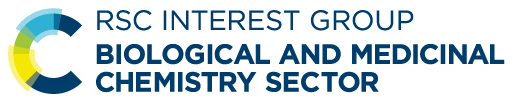 Funding stream *Please tick one onlyChemistry club				Local section		Enhanced equipment			ChemSoc		Partnership of 3		Chemistry club				Local section		Enhanced equipment			ChemSoc		Partnership of 3		Chemistry club				Local section		Enhanced equipment			ChemSoc		Partnership of 3		Chemistry club				Local section		Enhanced equipment			ChemSoc		Partnership of 3		NameSubmission dateSchool/ College/ University name and address (inc. postcode)Phone emailInstitution websiteFunding requested (£s)Breakdown of funding requested into key elements (item/ function and approx. cost).Breakdown of funding requested into key elements (item/ function and approx. cost).Breakdown of funding requested into key elements (item/ function and approx. cost).Breakdown of funding requested into key elements (item/ function and approx. cost).Breakdown of funding requested into key elements (item/ function and approx. cost).Outline of the project/ event and its impact on the learning experience.Outline of the project/ event and its impact on the learning experience.Outline of the project/ event and its impact on the learning experience.Outline of the project/ event and its impact on the learning experience.Outline of the project/ event and its impact on the learning experience.How will the financial award be used to support this event?Describe which parts of the student community will benefit from your proposal and how they will benefit?Identify any wider impact that your project might have (extended time frame, dissemination within a cohort/ between year groups).